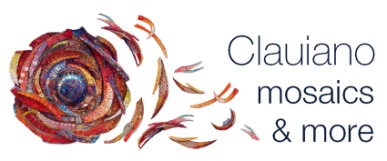 CALUIANO MOSAIC SYMPOSIUMDal 24 giugno al 7 luglio 2018 presso l’Art Exhibition Gallery di Clauiano, via Filanda 1, si terrà la 4^ ed. del Simposio Internazionale del Mosaico Contemporaneo.Al via la 4^ ed. del Simposio Internazionale del Mosaico Contemporaneo che si terrà dal 24 giugno al 7 luglio presso le sale dell’Art Exhibition Gallery di Clauiano. Durante questi giorni artiste provenienti da otto diverse nazioni daranno vita alle loro opere musive, guidate dal maestro mosaicista Giulio Menossi. Titolo dell’edizione è ESSENTIA MUSIVA forme e colori in movimento che si concluderà con la serata di gala del 7 luglio, durante la quale si svolgerà l’esposizione delle opere prodotte; un’occasione per apprezzare il lavoro portato a termine dalle artiste con grande impegno, e che darà a noi la possibilità di raccogliere fondi per proseguire il nostro progetto. Sarà possibile partecipare alla serata solo previa prenotazione, chiamando il n° 392 7777 683. Ogni anno riusciamo a convogliare nel borgo medievale di Clauiano, eletto come uno dei borghi più belli d’Italia, migliaia di visitatori, esperti del settore e semplici curiosi che apprezzano con entusiasmo il nostro evento. «Siamo molto orgogliosi di portare avanti questo progetto, e ogni anno dedichiamo ore e risorse importanti per l’organizzazione di ogni evento. Pensiamo che l’arte del mosaico meriti di essere riscoperta e abbiamo sempre ricevuto complimenti da chi è venuto a visitare il nostro laboratorio». Le precedenti tre edizioni del Simposio si sono distinte per l’originalità dei temi scelti. Il primo simposio ha visto come protagonista la sedia, di cui la regione Friuli Venezia Giulia è da decenni uno dei maggiori produttori mondiali. Grazie alla partecipazione di undici aziende produttrici, le artiste hanno avuto la possibilità di intraprendere una nuova esperienza legata alla creazione di mosaici tridimensionali, adattando le loro idee alla forma della sedia: nuove prospettive e nuove tecniche finora mai sperimentate. Con il secondo Simposio, organizzato nel giugno 2017, si è voluto celebrare un altro prodotto tipico della nostra regione, il vino, in collaborazione con nove aziende vitivinicole, dislocate tra Prepotto e Cormons che hanno fornito le barriques, dove il vino riposa per mesi, mutando nello spirito. «Conversioni alchemiche – la trasformazione dello spirito, della forma e della materia»: come il vignaiolo, tramite il suo lavoro, trasmette nuovo spirito all’uva trasformandolo in vino, così le artiste sono state invitate a ridare nuova vita alle botti di legno, che da semplici contenitori si sono trasformate in opere musive. La terza edizione del Simposio, svoltasi nell’ottobre dello stesso anno, ha voluto celebrare l’integrazione sociale, con uno sguardo particolare alle disabilità, che in molti casi diventano motivo di esclusione per chi ne è affetto. Insieme all’associazione Insieme con noi, sette mosaiciste provenienti da tutto il mondo, di fedi e culture diverse, hanno creato altrettante opere musive, prediligendo il carattere religioso come veicolo di unità e condivisione. Proprio per questo motivo l’evento è stato intitolato «Verso la luce: via Crucis», per sottolineare come l’arte possa accomunare persone all’apparenza diverse tra loro. Associazione CulturaleClauiano Mosaics & MoreTrivignano Udinese (UD)Per ulteriori informazioni rivolgersi ai seguenti numeri:+39 392 7777 683+39 3475527828Non mancate di visitare il nostro sito www.clauianomosaics.com Ci trovate anche su:facebook page: Clauiano Mosaics & More – instagram / twitter ClauianoMosaics